Parent Night funding/ Money Information				Title 1 FundingWhen: Thursday, October 13, 2014Time: 6 pm-7 pmWhere: Olympic High School, Multi-Purpose RoomSnacks and Refreshments available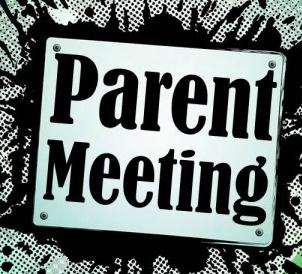 Students, parents/ guardians and community members are invited to a workshop focused on Title 1 Funds at Olympic High School. The purpose is to learn about the amount of Title 1 funds allotted by Olympic High School. The goal is to discuss the guidelines about how to spend Title 1 funds. The objective is to identify various resources and materials which can be purchased by using Title 1 Funds. Please, if you have any questions or concerns, contact Mr. Lopes, Principal at (925) 687-0363 ext. 3000 or lopesM@MDUSD.org.